Ερωτηματολόγιο βάσει εγκυκλίου (αρ. 156540/Δ2/20-09-2017) για την προνομοθετική δημόσια διαβούλευση  που αφορά στην κατάρτιση Πλαισίου Στρατηγικής και Δράσεων για την Ενδυνάμωση των Νέων «Νεολαία ‘17—‘27».Συμπληρώνεται από τους μαθητές/τριες Τάξη:Μαθητής □    Μαθήτρια □Ερώτηση 1η: Αναφέρατε, τα πέντε πιο σημαντικά προβλήματα που αντιμετωπίζετε στην καθημερινότητά σας.Ερώτηση 2η: Αναφέρατε πιθανά εμπόδια που πιστεύετε ότι θα αντιμετωπίσετε στο μέλλον.Ερώτηση 3η: Συμπληρώστε τις ακόλουθες προτάσεις: Ερώτηση 4η: Ιεραρχείστε με σειρά προτεραιότητας από το 1 ως το 8 (1: το πιο σημαντικό -8: το λιγότερο σημαντικό) ποιες από τις ακόλουθες αρχές είναι περισσότερο σημαντικές κατά τη γνώμη σαςΕρώτηση 5η: Επιλέξτε () τους τρεις πιο σημαντικούς κατά τη γνώμη σας άξονες και τομείς που θα θέλατε να συμπεριληφθούν στο «Νεολαία ’17-’27: Πλαίσιο Στρατηγικής και Δράσεων για την Ενδυνάμωση των Νέων» ή συμπληρώστε.Ερώτηση 6η: Αναφέρατε προτάσεις, επισημάνσεις και παρατηρήσεις, οι οποίες θα μπορούσαν να ληφθούν υπ’ όψιν στην κατάρτιση του «Νεολαία ’17-’27», σχετικά με ζητήματα που δεν έχουν συμπεριληφθεί στα ανωτέρω ερωτήματα.Δείτε περισσότερα για την προδιαβούλευση επιλέγοντας το διπλανό barcode ή τον παρακάτω σύνδεσμο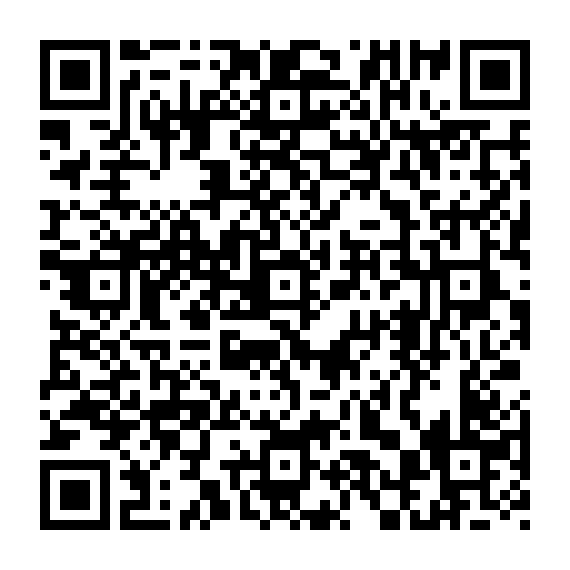 http://opengov.diavgeia.gov.gr/Ημερομηνία Συμπλήρωσης Ερωτηματολογίου:Υπεύθυνος Καθηγητής/τρια:Θα ήθελα οι νέοι να μπορούν…Αυτοί που μπορούν να υποστηρίξουν τους νέους είναι…Από τις δομές που υποστηρίζουν και συνεργάζονται με τους νέους θα περίμενα να...Ενδυνάμωση των νέων και ενίσχυση της αυτονομίας τουςΔιασφάλιση ισότητας για τους νέους και τις νέες (ίσα δικαιώματα, ίσες ευκαιρίες, ίση μεταχείριση) και σεβασμός της διαφορετικότητάς τουςΠροαγωγή της ενεργούς συμμετοχής των νέων σε διαδικασίες και κέντρα λήψης αποφάσεων για θέματα που τους αφορούνΚοινωνική συνοχή και αλληλεγγύηΕνθάρρυνση της ατομικής και κοινωνικής υπευθυνότηταςΣυνεργασία και αμοιβαία δέσμευση μεταξύ όλων των φορέων που στηρίζουν τους νέουςΤεκμηρίωση και επιστημονική έρευναΔιαφάνειαΆξονας : Εκπαίδευση/ Κατάρτιση/ ΜαθητείαΤομείς:  Προσιτή και ποιοτική δευτεροβάθμια εκπαίδευση.Προσιτή και ποιοτική τριτοβάθμια εκπαίδευση (συμπεριλαμβανομένωντων στρατιωτικών σχολών και σωμάτων ασφαλείας).Προσιτή τεχνική και επαγγελματική εκπαίδευση.Επαρκείς αριθμητικά, σύγχρονες και εξοπλισμένες εκπαιδευτικέςυποδομές.Μαθητική μέριμνα.Φοιτητική μέριμνα (σίτιση, στέγαση, υγειονομική περίθαλψη,συμβουλευτική, βιβλιοθήκες, κλπ.).Ενίσχυση της γνώσης και των δεξιοτήτων που προάγουν τη δίκαιη καιβιώσιμη ανάπτυξη.Ενίσχυση της Έρευνας (υποτροφίες, αναβάθμιση κοινωνικούκεφαλαίου).Εκπαιδευτική διαρροή.Κατάρτιση εκπαιδευτικών......................................................................Άξονας: Υγεία/ Πρόνοια/ Ευεξία Τομείς:  Διατροφικές ανάγκες (ανεπαρκής διατροφή, παχυσαρκία, ανορεξία, βουλιμία).Εφηβική Υγεία.Πρόσβαση στη σεξουαλική και αναπαραγωγική υγειονομική περίθαλψη,διασφάλιση του δικαιώματος αυτοδιάθεσης του σώματος των γυναικών    ανήλικων και ενήλικων.Προγεννητική φροντίδα για τις νέες μητέρες.Δικαίωμα της ιδιωτικότητας και της σωματικής ακεραιότητας των εφήβων (τα  σεξουαλικώς μεταδιδόμενα νοσήματα, η εφηβική εγκυμοσύνη-άμβλωση, η χρήση   αλκοόλ, το κάπνισμα, η χρήση ουσιών,ο πρωταθλητισμός).Προώθηση της ψυχικής υγείας και ευημερίας.Ιατροφαρμακευτική περίθαλψη.Τροχαία ατυχήματα......................................................................Άξονας: Δικαιοσύνη/ Δικαιώματα ΝέωνΤομείς:  Επανένταξη / Παραβατική Συμπεριφορά/ Εξαρτήσεις.Ίσα Δικαιώματα (Ασθενείς, Πρόσφυγες/Μετανάστες, Άτομα με αναπηρία).....................................................................Άξονας: Οικονομία: Εργασία/ ΕπιχειρηματικότηταΤομείς: Αξιοπρεπείς θέσεις εργασίας, ίσες αμοιβές για εργασία ίσης αξίας γιατους νέους και τις νέες.Εργασιακή διαρροή.Υποστήριξη της νεανικής επιχειρηματικότητας.Προστασία εργασιακών δικαιωμάτων, συμπεριλαμβανομένων τωννέων μεταναστών.Βιώσιμη παραγωγή και κατανάλωση.Βιώσιμος τουρισμός.Συνέργειες με Ιδιωτικό Τομέα, Μικρομεσαίες Επιχειρήσεις, Κοινωνικήκαι Αλληλέγγυα Οικονομία......................................................................Άξονας:Δικαιοσύνη/ Δικαιώματα ΝέωνΤομείς:Επανένταξη / Παραβατική Συμπεριφορά/ Εξαρτήσεις.Ίσα Δικαιώματα (Ασθενείς, Πρόσφυγες/Μετανάστες, Άτομα με Αναπηρία.....................................................................Άξονας:Νέοι και ΣυμμετοχήΤομείς:  Δημοκρατικός Πολίτης.Πολιτική συμμετοχή.Ενεργοποίηση και συμμετοχή των νέων στην τοπική κοινωνία......................................................................Άξονας: ΣτρατόςΤομείς: Δικαιώματα.Συνθήκες διαβίωσης και λειτουργίας.Δυνατότητες εκπαίδευσης και κατάρτισης......................................................................Άξονας: Ελεύθερος ΧρόνοςΤομείς:  Πρόσβαση στα πολιτιστικά αγαθά.Υποστήριξη Νέων Δημιουργών.Πρόσβαση σε πράσινους και δημόσιους χώρους.Κινητικότητα των Νέων......................................................................Άξονας: ΠληροφόρησηΤομείς:  Ανοικτά Δημόσια Δεδομένα.Ψηφιακός εγγραμματισμός.ΜΜΕ, Διαδίκτυο, Μέσα Κοινωνικής Δικτύωσης......................................................................Άξονας: ΟικογένειαΤομείς: Χάσμα Γενεών.Υποστηρικτικό πλαίσιο νέων γονέων και κηδεμόνων (ποιοτική προσχολική ανάπτυξη, φροντίδα και εκπαίδευση)......................................................................